Stichting Onderwijsprojecten ZambiaJaarverslag 2010De Stichting Onderwijsprojecten Zambia (SOZ) is eind 2009 opgericht maar de daadwerkelijke start van de werkzaamheden heeft begin 2010 plaatsgevonden. Het voorliggende jaarverslag is dan ook de eerste formele verantwoording van de Stichting naar de buitenwereld. Het bestuur hoopt dat er nog vele jaarverslagen zullen volgen.Zoals de naam van de Stichting aangeeft, heeft zij als doel projecten te initiëren die het onderwijs in Zambia ten goede komen. Deze doelstelling heeft twee kanten. Enerzijds heeft ieder individueel project als resultaat dat een aantal jonge Zambianen (beter) onderwijs kunnen volgen. Anderzijds beoogt ieder project een bijdrage te leveren aan (het nadenken over) de verbetering van de onderwijsstructuur in Zambia.De zwakste bouwsteen in het Zambiaanse onderwijssysteem is een op de regionale behoefte afgestemd beroepsonderwijs. Voor de vele schoolverlaters in de verschillende fasen van het lager onderwijs is vrijwel geen vervolgonderwijs beschikbaar. Vanuit dit besef lag het voor de hand om als eerste een project op te starten dat zich richt op het lager beroepsonderwijs in de rurale gebieden. In overleg met de Stichting Joy of a Toy – die reeds verschillende activiteiten heeft ontplooid in Kalwala Village in het noorden van Zambia – is besloten een vakschool (Trades School) op te zetten in de directe nabijheid van de Basic School (lagere school met uitstroom na het zevende en negende leerjaar) aldaar. De enige mogelijkheid voor vervolg onderwijs in het betreffende gebied is de toelating tot een High School (in het algemeen in de vorm van een kostschool). Dit pad is slechts voor enkelen weggelegd. De Trades School zal vervolgonderwijs gaan bieden voor de 6 lagere scholen die gelegen zijn binnen loopafstand. Totaal betreft het jaarlijks enkele honderden schoolverlaters.In de loop van 2010 is het grootste deel van de bouwwerkzaamheden uitgevoerd. In totaal heeft de school nu de beschikking over zes theorie lokalen en twee praktijkruimten. Een deel van de beschikbare lokalen wordt in eerste instantie ingezet voor andere bestemmingen. Zo zal de snel groeiende Basic School gedurende 2011 twee klaslokalen gebruiken en zal één ruimte dienst doen als de nieuw op te zetten gezamenlijke bibliotheek.Er is voor gekozen om januari 2011 uitsluitend van start te gaan met de opleiding metselaar. Deze duurt ruim een half jaar en gaat daarna voor een deel van de studenten over in een bredere bouw opleiding. Motief voor deze beperkte start is de onzekerheid ten aanzien van het werven van personeel en – in samenhang daarmee – de organisatorische inbedding van de school in de Zambiaanse overheidstructuur. Veel tijd en inspanning is geïnvesteerd in het streven om de school bij één van de ministeries onder te brengen. Vooralsnog zonder tastbaar resultaat. Het belang van een goede inbedding – het Ministerie van Onderwijs ziet het lager beroepsonderwijs niet als één van haar taken – is echter groot. Enerzijds omdat alleen op die wijze de continuïteit gewaarborgd kan worden. Anderzijds, omdat een integratie met de plaatselijke lagere school en de, in 2011 op te zetten, High School noodzakelijk is om, ondanks de beperkte schaalgrootte, het onderwijs betaalbaar en voldoende breed te houden. En die beperkte schaalgrootte is een onvermijdbaar gegeven in plattelandsgebieden als dagonderwijs – als tegenhanger van onderwijs binnen een kostschool – uitgangspunt is.De Stichting kon in 2010 beschikken over ongeveer 60.000 euro aan donaties. Hiermee kon het grootste gedeelte van de bouw gerealiseerd worden en was er dekking voor de verschillende aan de opstartfase gerelateerde kosten. Een financieel jaaroverzicht is bijgevoegd.Tot slot wil ik namens het bestuur mijn dank richten aan de verschillende mensen die vanuit de lokale gemeenschap bij de ontwikkeling van de school betrokken zijn geweest. Zonder uitzondering hebben zij een grote inzet laten zien. Het was een plezier met hen samen te werken. Verder prijzen wij ons gelukkig dat we binnen dit project hebben kunnen samenwerken met de stichting Joy of a Toy. Wij konden altijd een beroep doen op hun ervaring en zij waren altijd beschikbaar om mee te denken en mee te helpen. Dank daarvoor.Chris Hendriks, bestuursvoorzitterBegin 2011Bijlage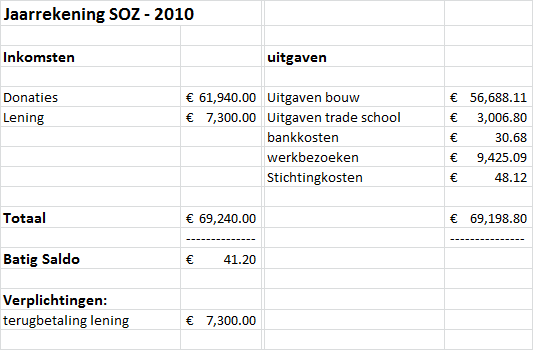 